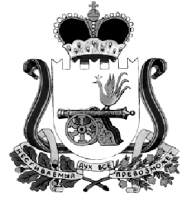 АДМИНИСТРАЦИЯ МУНИЦИПАЛЬНОГО ОБРАЗОВАНИЯ“КАРДЫМОВСКИЙ  РАЙОН” СМОЛЕНСКОЙ ОБЛАСТИ                                                     УТВЕРЖДАЮ:     М.П.П Р О Т О К О Л  № 8заседания Комиссии по организации и проведению торгов по продаже незастроенного земельного участка, находящегося в государственной собственности, расположенного на территории  муниципального образования  «Кардымовский район» Смоленской области (далее – Комиссия). п. Кардымово Смоленской области	   	                                                                  18 июня 2013 года         Заседание комиссии созвано с завершением приема заявок на участие в аукционе по продаже, находящегося в государственной собственности незастроенного земельного участка с кадастровым номером 67:10: 0010101: 156, расположенного по адресу: Смоленская область,  п. Кардымово, ул. Ленина, прилегающий к  участку с кадастровым номером 67:10: 0010101: 131, - площадью 45,0 кв.м. Целевое использование  - размещение индивидуального гаража. Категория земель – земли населенных пунктов. Начальная цена земельного участка – 8 900,00 рублей.Регистрация членов комиссии:По результатам регистрации присутствуют:         Учитывая, что все члены Комиссии присутствуют, заседание Комиссии становится правомочным.Ставится на голосование повестка дня заседания:1. Рассмотрение поступивших заявок на участие в аукционе.Принято единогласно.По вопросу повестки дня выступила заместитель председателя  Комиссии А.В.  Языкова, объявив, что информационное сообщение о проведении аукциона по продаже данного земельного участка было опубликовано в Кардымовской районной газете  «Знамя труда» №41 от 17.05.2013. За установленный период с даты публикации извещения в печати по 15 июня 2013 года в  Администрацию муниципального образования «Кардымовский район» Смоленской области на участие в аукционе поступила заявка от Колесовой Риммы Магфурьяновны.                                                              Председатель Комиссии С.В. Ануфриев предложил заключить договор купли-продажи с Колесовой Риммой Магфурьяновной, как с единственным претендентом на земельный участок с кадастровым номером 67:10: 0010101:156, расположенный по адресу: Смоленская область, п. Кардымово, ул. Ленина, прилегающий к  участку с кадастровым номером 67:10: 0010101: 131, - площадью 45,0 кв.м.         РЕШИЛИ:         Считать возможным, заключить договор купли-продажи с Колесовой Риммой Магфурьяновной, как единственным претендентом на приобретение земельного участка с кадастровым номером 67:10: 0010101: 156, расположенного по адресу: Смоленская область,  п. Кардымово, ул. Ленина, прилегающий к  участку с кадастровым номером 67:10: 0010101: 131, - площадью 45,0 кв.м. Целевое использование  - размещение индивидуального гаража. Категория земель – земли населенных пунктов. Продажная цена земельного участка – 8 900,00 рублей.Принято единогласно.В связи с тем, что повестка дня исчерпана, заседание объявляется закрытым.Глава Администрации муниципального образования  «Кардымовский район» Смоленской областиО.В.Ивановпредседатель комиссии:Ануфриев Сергей Васильевичзам. председателя комиссии:Языкова Анжела Викторовнасекретарь комиссии:Сидоренкова Оксана ВалерьевнаЧлены комиссии:	                       Амельченко Надежда ТихоновнаСычёва Валентина ВладимировнаТишков Евгений Николаевич                                                    Толмачева Татьяна ПетровнаПлешков Вадим Владимирович                                                   председатель комиссии:С.В. Ануфриев зам. председателя комиссии:А.В. Языкова секретарь комиссии:О.В. Сидоренкова Члены комиссии:	                       Н.Т. АмельченкоЕ.Н.ТишковВ.В. Сычёва Т.П. Толмачева В.В. Плешков